Safeguarding and Welfare Requirement: Health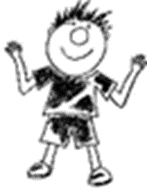 The provider must promote the good health of the children attending the setting. They must have a procedure, discussed with parents and/or carers, for responding to children who are ill or have infections, take necessary steps to prevent the spread of infection, and take appropriate action if children are ill.6.6 Food hygiene	This section includes the procedure for reporting food poisoning (see also 6 3 Recording and Reporting of Accidents and Incidents).Policy statementWe provide and/or serve snacks for children daily. We maintain the highest possible food hygiene standards with regard to the purchase, storage, preparation and serving of food.We are registered as a food provider with the local authority Environmental Health Department.ProceduresThe person in charge and the person responsible for food preparation understands the principles of Hazard Analysis and Critical Control Point (HACCP) as it applies to their business. This is set out in Safer Food, Better Business (Food Standards Agency). The basis for this is risk assessment of the purchase, storage, preparation and serving of food to prevent growth of bacteria and food contamination.All staff follow the guidelines of Safer Food, Better Business, including the following:All staff involved in preparing and handling food have been trained in food hygiene.The person responsible for food preparation and serving carries out daily opening and closing checks on the kitchen to ensure standards are met consistently. We use reliable suppliers for the food we purchase.Food is stored at correct temperatures and is checked to ensure it is in-date and not subject to contamination by pests, rodents or mould.Packed lunches are stored in a cool place; un-refrigerated food is served to children within 4 hours of preparation at home.Food preparation areas are cleaned before use as well as after use.There are separate facilities for hand-washing and for washing up.All surfaces are clean and non-porous.All utensils, crockery, etc., are clean and stored appropriately.Waste food is disposed of daily.Cleaning materials and other dangerous materials are stored out of children's reach.Children do not have unsupervised access to the kitchen.When children take part in cooking activities, they:are supervised at all times;understand the importance of hand washing and simple hygiene rules;are kept away from hot surfaces and hot water; anddo not have unsupervised access to electrical equipment, such as blenders etc.Reporting of food poisoningSickness or diarrhoea can occur for a number of reasons; not all cases are as a result of food poisoning and not all cases are reportable.Where children and/or adults have been diagnosed by a GP or hospital doctor to be suffering from food poisoning and where it seems possible that the source of the outbreak is within the setting, the manager will contact the Environmental Health Department to report the outbreak and will comply with any investigation.Any confirmed cases of food poisoning affecting two or more children looked after on the premises are notified to Ofsted as soon as reasonably practicable, and always within 14 days of the incident.Legal frameworkRegulation (EC) 852/2004 of the European Parliament and of the Council on the Hygiene of FoodstuffsFurther guidanceSafer Food Better Business (Food Standards Agency)Policy approved and adopted by Hendreds Preschool Board of Trustees on Policy approved and adopted by Hendreds Preschool Board of Trustees on Signed on behalf of the providerName of signatory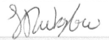 Role of signatory J DimbylowReviewed FebruaryDated: September 2017Reviewed June
Dated: